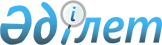 Осакаров аудандық мәслихатының 2011 жылғы 13 желтоқсандағы елу алтыншы сессиясының "2012-2014 жылдарға арналған аудандық бюджет туралы" N 439 шешіміне өзгерістер енгізу туралы
					
			Күшін жойған
			
			
		
					Қарағанды облысы Осакаров аудандық мәслихатының 13 сессиясының 2012 жылғы 10 желтоқсандағы N 128 шешімі. Қарағанды облысының Әділет департаментінде 2012 жылғы 14 желтоқсанда N 2035 тіркелді. Қолданылу мерзімінің аяқталуына байланысты күші жойылды - (Қарағанды облысы Осакаров аудандық мәслихатының хатшысының 2013 жылғы 23 сәуірдегі № 2-43/68 хатымен)      Ескерту. Қолданылу мерзімінің аяқталуына байланысты күші жойылды - (Қарағанды облысы Осакаров аудандық мәслихатының хатшысының 23.04.2013 № 2-43/68 хатымен).

      Қазақстан Республикасының 2008 жылғы 4 желтоқсандағы Бюджет кодексіне, Қазақстан Республикасының 2001 жылғы 23 қаңтардағы "Қазақстан Республикасындағы жергілікті мемлекеттік басқару және өзін-өзі басқару туралы" Заңына сәйкес, аудандық мәслихат ШЕШІМ ЕТТІ:



      1. Осакаров аудандық мәслихатының 2011 жылғы 13 желтоқсандағы елу алтыншы сессиясының "2012-2014 жылдарға арналған аудандық бюджет туралы" N 439 шешіміне (нормативтік құқықтық актілердің мемлекеттік тіркеу Тізілімінде N 8-15-161 болып тіркелген, 2011 жылғы 31 желтоқсандағы "Сельский труженик" газетінің N 52 (7276) санында жарияланған), Осакаров аудандық мәслихатының 2012 жылғы 11 сәуірдегі төртінші сессиясының "Осакаров аудандық мәслихатының 2011 жылғы 13 желтоқсандағы елу алтыншы сессиясының "2012-2014 жылдарға арналған аудандық бюджет туралы" N 439 шешіміне өзгерістер енгізу туралы" N 48 шешімімен өзгерістер енгізілген (нормативтік құқықтық актілердің мемлекеттік тіркеу Тізілімінде N 8-15-169 болып тіркелген, 2012 жылғы 21 сәуірдегі "Сельский труженик" газетінің N 16 (7292) санында жарияланған), Осакаров аудандық мәслихатының 2012 жылғы 13 маусымдағы жетінші сессиясының "Осакаров аудандық мәслихатының 2011 жылғы 13 желтоқсандағы елу алтыншы сессиясының "2012-2014 жылдарға арналған аудандық бюджет туралы" N 439 шешіміне өзгерістер енгізу туралы" N 79 шешімімен өзгерістер енгізілген (нормативтік құқықтық актілердің мемлекеттік тіркеу Тізілімінде N 8-15-171 болып тіркелген, 2012 жылғы 23 маусымдағы "Сельский труженик" газетінің N 25 (7301) санында жарияланған), Осакаров аудандық мәслихатының 2012 жылғы 17 тамыздағы оныншы сессиясының "Осакаров аудандық мәслихатының 2011 жылғы 13 желтоқсандағы елу алтыншы сессиясының "2012-2014 жылдарға арналған аудандық бюджет туралы" N 439 шешіміне өзгерістер енгізу туралы" N 100 шешімімен өзгерістер енгізілген (нормативтік құқықтық актілердің мемлекеттік тіркеу Тізілімінде N 8-15-175 болып тіркелген, 2012 жылғы 3 қыркүйектегі "Сельский труженик" газетінің N 36 (7312) санында жарияланған), Осакаров аудандық мәслихатының 2012 жылғы 9 қарашадағы он бірінші сессиясының "Осакаров аудандық мәслихатының 2011 жылғы 13 желтоқсандағы елу алтыншы сессиясының "2012-2014 жылдарға арналған аудандық бюджет туралы" N 439 шешіміне өзгерістер енгізу туралы" N 112 шешімімен өзгерістер енгізілген (нормативтік құқықтық актілердің мемлекеттік тіркеу Тізілімінде N 1983 болып тіркелген, 2012 жылғы 24 қарашадағы "Сельский труженик" газетінің N 47 (7323) санында жарияланған), Осакаров аудандық мәслихатының 2012 жылғы 26 қарашадағы он екінші сессиясының "Осакаров аудандық мәслихатының 2011 жылғы 13 желтоқсандағы елу алтыншы сессиясының "2012-2014 жылдарға арналған аудандық бюджет туралы" N 439 шешіміне өзгерістер енгізу туралы" N 122 шешімімен өзгерістер енгізілген (нормативтік құқықтық актілердің мемлекеттік тіркеу Тізілімінде N 1998 болып тіркелген, 2012 жылғы 8 желтоқсандағы "Сельский труженик" газетінің N 49 (7325) санында жарияланған), келесі өзгерістер енгізілсін:



      1) 1 тармақтағы:

      1) тармақшадағы:

      "3 473 579" сандары "3 451 324" сандарына ауыстырылсын;

      "2 904 879" сандары "2 882 624" сандарына ауыстырылсын;

      2) тармақшадағы:

      "3 542 039" сандары "3 519 784" сандарына ауыстырылсын;



      2) көрсетілген шешімнің 1, 4 қосымшалары осы шешімнің 1, 2 қосымшаларына сәйкес жаңа редакцияда мазмұндалсын.



      2. Осы шешім 2012 жылдың 1 қаңтарынан бастап қолданысқа енеді.      Сессия төрағасы                            В. Эммерих      Аудандық мәслихаттың хатшысы               К. Саккулаков

Осакаров аудандық мәслихатының

2012 жылғы 10 желтоқсандағы

13 сессиясының N 128 шешіміне

1 қосымшаОсакаров аудандық мәслихатының

2011 жылғы 13 желтоқсандағы

56 сессиясының N 439 шешіміне

1 қосымша 

2012 жылға арналған аудандық бюджет

Осакаров аудандық мәслихатының

2012 жылғы 10 желтоқсандағы

13 сессиясының N 128 шешіміне

2 қосымшаОсакаров аудандық мәслихатының

2011 жылғы 13 желтоқсандағы

56 сессиясының N 439 шешіміне

4 қосымша 

2012 жылға арналған аудан бюджетіне нысаналы трансферттер мен бюджеттік кредит
					© 2012. Қазақстан Республикасы Әділет министрлігінің «Қазақстан Республикасының Заңнама және құқықтық ақпарат институты» ШЖҚ РМК
				СанатыСанатыСанатыСанатыСома, мың теңгеСыныбыСыныбыСыныбыСома, мың теңгеІшкі сыныбыІшкі сыныбыСома, мың теңгеАтауыСома, мың теңге123451. КІРІСТЕР34513241Салықтық түсімдер56091501Табыс салығы1211602Жеке табыс салығы12116003Әлеуметтік салық1092001Әлеуметтік салық10920004Меншікке салынатын салықтар3088701Мүлікке салынатын салықтар2498803Жер салығы78364Көлік құралдарына салынатын салық416865Бірыңғай жер салығы946805Тауарларға, жұмыстарға және қызметтерге салынатын ішкі салықтар185002Акциздер28193Табиғи және басқа да ресурстарды пайдаланғаны үшін түсетін түсімдер110004Кәсіпкерлік және кәсіби қызметті жүргізгені үшін алынатын алымдар468108Заңдық мәнді іс-әрекеттерді жасағаны және (немесе) оған уәкілеттігі бар мемлекеттік органдар немесе лауазымды адамдар құжаттар бергені үшін алынатын міндетті төлемдер31851Мемлекеттік баж31852Салықтық емес түсімдер290001Мемлекеттік меншіктен түсетін кірістер7005Мемлекет меншігіндегі мүлікті жалға беруден түсетін кірістер70006Басқа да салықтық емес түсімдер22001Басқа да салықтық емес түсімдер22003Негізгі капиталды сатудан түсетін түсімдер488503Жерді және материалдық емес активтерді сату48851Жерді сату48854Трансферттердің түсімдері288262402Мемлекеттік басқарудың жоғары тұрған органдарынан түсетін трансферттер28826242Облыстық бюджеттен түсетін трансферттер2882624Функционалдық топФункционалдық топФункционалдық топФункционалдық топФункционалдық топСома, мың теңгеКіші функцияКіші функцияКіші функцияКіші функцияСома, мың теңгеБюджеттік бағдарламалардың әкімшісіБюджеттік бағдарламалардың әкімшісіБюджеттік бағдарламалардың әкімшісіСома, мың теңгеБағдарламаБағдарламаСома, мың теңгеАтауыСома, мың теңгеII. Шығындар351978401Жалпы сипаттағы мемлекеттік қызметтер 3395711Мемлекеттік басқарудың жалпы функцияларын орындайтын өкілдік, атқарушы және басқа органдар296513112Аудан (облыстық маңызы бар қала) мәслихатының аппараты14885001Аудан (облыстық маңызы бар қала) мәслихатының қызметін қамтамасыз ету жөніндегі қызметтер13823002Ақпараттық жүйелер құру692003Мемлекеттік органның күрделі шығыстары370122Аудан (облыстық маңызы бар қала) әкімінің аппараты69134001Аудан (облыстық маңызы бар қала) әкімінің қызметін қамтамасыз ету жөніндегі қызметтер61152002Ақпараттық жүйелер құру2552003Мемлекеттік органның күрделі шығыстары5430123Қаладағы аудан, аудандық маңызы бар қала, кент, ауыл (село), ауылдық (селолық) округ әкімінің аппараты212494001Қаладағы аудан, аудандық маңызы бар қаланың, кент, ауыл (село), ауылдық (селолық) округ әкімінің қызметін қамтамасыз ету жөніндегі қызметтер207654022Мемлекеттік органның күрделі шығыстары620024Ақпараттық жүйелер құру42202Қаржылық қызмет25919452Ауданның (облыстық маңызы бар қаланың) қаржы бөлімі25919001Ауданның (облыстық маңызы бар қаланың) бюджетін орындау және ауданның (облыстық маңызы бар қаланың) коммуналдық меншігін басқару саласындағы мемлекеттік саясатты іске асыру жөніндегі қызметтер16965002Ақпараттық жүйелер құру1731003Салық салу мақсатында мүлікті бағалауды жүргізу938011Коммуналдық меншікке түскен мүлікті есепке алу, сақтау, бағалау және сату6035018Мемлекеттік органның күрделі шығыстары2505Жоспарлау және статистикалық қызмет17139453Ауданның (облыстық маңызы бар қаланың) экономика және бюджеттік жоспарлау бөлімі 17139001Экономикалық саясатты, мемлекеттік жоспарлау жүйесін қалыптастыру мен дамыту және ауданды (облыстық маңызы бар қаланы) басқару саласындағы мемлекеттік саясатты іске асыру жөніндегі қызметтер16062002Ақпараттық жүйелер құру577004Мемлекеттік органның күрделі шығыстары50002Қорғаныс79141Әскери мұқтаждықтар2694122Аудан (облыстық маңызы бар қала) әкімінің аппараты2694005Жалпыға бірдей әскери міндетті атқару шеңберіндегі іс-шаралар26942Төтенше жағдайлар жөніндегі жұмыстарды ұйымдастыру5220122Аудан (облыстық маңызы бар қала) әкімінің аппараты5220006Аудан (облыстық маңызы бар қала) ауқымындағы төтенше жағдайлардың алдын алу және жою4150007Аудандық (қалалық) ауқымдағы дала өрттерінің, сондай-ақ мемлекеттік өртке қарсы қызмет органдары құрылмаған елдi мекендерде өрттердің алдын алу және оларды сөндіру жөніндегі іс-шаралар107004Білім беру19313671Мектепке дейiнгi тәрбиелеу және оқыту99025471Ауданның (облыстық маңызы бар қаланың) білім, дене шынықтыру және спорт бөлімі99025025Республикалық бюджеттен берілетін нысаналы трансферттер есебінен жалпы үлгідегі, арнайы (түзету), дарынды балалар үшін мамандандырылған, жетім балалар мен ата-аналарының қамқорынсыз қалған балалар үшін балабақшалар, шағын орталықтар, мектеп интернаттары, кәмелеттік жасқа толмағандарды бейімдеу орталықтары тәрбиешілеріне біліктілік санаты үшін қосымша ақының мөлшерін ұлғайту883040Мектепке дейінгі білім беру ұйымдарында мемлекеттік білім беру тапсырысын іске асыруға981422Бастауыш, негізгі орта және жалпы орта білім беру1795988471Ауданның (облыстық маңызы бар қаланың) білім, дене шынықтыру және спорт бөлімі1795988004Жалпы білім беру1718084005Балалар мен жеткіншектерге қосымша білім беру47671063Республикалық бюджеттен берілетін трансферттер есебінен "Назарбаев Зияткерлік мектептері" ДБҰ-ның оқу бағдарламалары бойынша біліктілікті арттырудан өткен мұғалімдерге еңбекақыны арттыру696064Бастауыш, негізгі орта, жалпыға бірдей орта білім беру ұйымдарының (дарынды балаларға арналған мамандандырылған (жалпы үлгідегі, арнайы (түзету); жетім балаларға және ата-анасының қамқорлығынсыз қалған балаларға арналған ұйымдар): мектептердің, мектеп-интернаттарының мұғалімдеріне біліктілік санаты үшін қосымша ақы мөлшерін республикалық бюджеттен берілетін трансферттер есебінен ұлғайту295379Білім беру саласындағы өзге де қызметтер36354471Ауданның (облыстық маңызы бар қаланың) білім, дене шынықтыру және спорт бөлімі36354008Ауданның (облыстық маңызы бар қаланың) мемлекеттік білім беру мекемелерінде білім беру жүйесін ақпараттандыру3122009Ауданның (облыстық маңызы бар қаланың) мемлекеттік білім беру мекемелері үшін оқулықтар мен оқу-әдiстемелiк кешендерді сатып алу және жеткізу16988020Республикалық бюджеттен берілетін трансферттер есебінен жетім баланы (жетім балаларды) және ата-аналарының қамқорынсыз қалған баланы (балаларды) күтіп-ұстауға асыраушыларына ай сайынғы ақшалай қаражат төлемдері1624405Денсаулық сақтау18002Халықтың денсаулығын қорғау1800471Ауданның (облыстық маңызы бар қаланың) білім, дене шынықтыру және спорт бөлімі1800024Республикалық бюджеттен берілетін трансферттер есебінен және Қазақстан Республикасы Денсаулық сақтау саласын дамытудың 2011-2015 жылдарға арналған "Саламатты Қазақстан" мемлекеттік бағдарламасы шеңберінде іс-шаралар өткізу"180006Әлеуметтiк көмек және әлеуметтiк қамтамасыз ету1445982Әлеуметтік көмек126771451Ауданның (облыстық маңызы бар қаланың) жұмыспен қамту және әлеуметтік бағдарламалар бөлімі126771002Еңбекпен қамту бағдарламасы27269004Ауылдық жерлерде тұратын денсаулық сақтау, білім беру, әлеуметтік қамтамасыз ету, мәдениет, спорт және ветеринар мамандарына отын сатып алуға Қазақстан Республикасының заңнамасына сәйкес әлеуметтік көмек көрсету7473005Мемлекеттік атаулы әлеуметтік көмек5970006Тұрғын үй көмегін көрсету6231007Жергілікті өкілетті органдардың шешімі бойынша мұқтаж азаматтардың жекелеген топтарына әлеуметтік көмек8651010Үйден тәрбиеленіп оқытылатын мүгедек балаларды материалдық қамтамасыз ету295014Мұқтаж азаматтарға үйде әлеуметтiк көмек көрсету3409801618 жасқа дейінгі балаларға мемлекеттік жәрдемақылар14494017Мүгедектерді оңалту жеке бағдарламасына сәйкес, мұқтаж мүгедектерді міндетті гигиеналық құралдармен және ымдау тілі мамандарының қызмет көрсетуін, жеке көмекшілермен қамтамасыз ету12235023Жұмыспен қамту орталықтарының қызметін қамтамасыз ету100559Әлеуметтiк көмек және әлеуметтiк қамтамасыз ету салаларындағы өзге де қызметтер17827451Ауданның (облыстық маңызы бар қаланың) жұмыспен қамту және әлеуметтік бағдарламалар бөлімі17827001Жергілікті деңгейде жұмыспен қамтуды қамтамасыз ету және халық үшін әлеуметтік бағдарламаларды іске асыру саласындағы мемлекеттік саясатты іске асыру жөніндегі қызметтер14964011Жәрдемақыларды және басқа да әлеуметтік төлемдерді есептеу, төлеу мен жеткізу бойынша қызметтерге ақы төлеу749012Ақпараттық жүйелер құру211407Тұрғын үй-коммуналдық шаруашылық7417861Тұрғын үй шаруашылығы272289123Қаладағы аудан, аудандық маңызы бар қала, кент, ауыл (село), ауылдық (селолық) округ әкімінің аппараты41792027Жұмыспен қамту-2020 бағдарламасы бойынша ауылдық елді мекендерді дамыту шеңберінде объектілерді жөндеу және абаттандыру41792455Ауданның (облыстық маңызы бар қаланың) мәдениет және тілдерді дамыту бөлімі14823024Жұмыспен қамту-2020 бағдарламасы бойынша ауылдық елді мекендерді дамыту шеңберінде объектілерді жөндеу14823458Ауданның (облыстық маңызы бар қаланың) тұрғын үй-коммуналдық шаруашылығы, жолаушылар көлігі және автомобиль жолдары бөлімі8011041Жұмыспен қамту - 2020 бағдарламасы бойынша ауылдық елді мекендерді дамыту шеңберінде объектілерді жөндеу және абаттандыру8011471Ауданның (облыстық маңызы бар қаланың) білім, дене шынықтыру және спорт бөлімі25000026Жұмыспен қамту 2020 бағдарламасы бойынша ауылдық елді мекендерді дамыту шеңберінде объектілерді жөндеу25000472Ауданның (облыстық маңызы бар қаланың) құрылыс, сәулет және қала құрылысы бөлімі182663003Мемлекеттік коммуналдық тұрғын үй қорының тұрғын үйін жобалау, салу және (немесе) сатып алу110537004Инженерлік коммуникациялық инфрақұрылымды жобалау, дамыту, жайластыру және (немесе) сатып алу67926072Жұмыспен қамту- 2020 бағдарламасы шеңберінде тұрғын жай салу және (немесе) сатып алу және инженерлік коммуникациялық инфрақұрылымдарды дамыту (немесе) сатып алу42002Коммуналдық шаруашылық425929458Ауданның (облыстық маңызы бар қаланың) тұрғын үй-коммуналдық шаруашылығы, жолаушылар көлігі және автомобиль жолдары бөлімі23695012Сумен жабдықтау және су бұру жүйесінің жұмыс істеуі17895026Ауданның (облыстық маңызы бар қаланың) коммуналдық меншігіндегі жылу жүйелерін қолдануды ұйымдастыру5800472Ауданның (облыстық маңызы бар қаланың) құрылыс, сәулет және қала құрылысы бөлімі402234006Сумен жабдықтау және су бұру жүйесін дамыту4022343Елді-мекендерді абаттандыру43568123Қаладағы аудан, аудандық маңызы бар қала, кент, ауыл (село), ауылдық (селолық) округ әкімінің аппараты43568008Елді мекендердің көшелерін жарықтандыру21583009Елді мекендердің санитариясын қамтамасыз ету3690010Жерлеу орындарын күтіп-ұстау және туысы жоқ адамдарды жерлеу25011Елді мекендерді абаттандыру мен көгалдандыру1827008Мәдениет, спорт, туризм және ақпараттық кеңістік1712531Мәдениет саласындағы қызмет94212455Ауданның (облыстық маңызы бар қаланың) мәдениет және тілдерді дамыту бөлімі94212003Мәдени-демалыс жұмысын қолдау942122Спорт11232471Ауданның (облыстық маңызы бар қаланың) білім, дене шынықтыру және спорт бөлімі2374014Аудандық (облыстық маңызы бар қалалық) деңгейде спорттық жарыстар өткізу 580015Әртүрлi спорт түрлерi бойынша ауданның (облыстық маңызы бар қаланың) құрама командаларының мүшелерiн дайындау және олардың облыстық спорт жарыстарына қатысуы1794472Ауданның (облыстық маңызы бар қаланың) құрылыс, сәулет және қала құрылысы бөлімі8858008Спорт және туризм объектілерін дамыту88583Ақпараттық кеңістік48722455Ауданның (облыстық маңызы бар қаланың) мәдениет және тілдерді дамыту бөлімі 39565006Аудандық (қалалық) кітапханалардың жұмыс істеуі39565456Ауданның (облыстық маңызы бар қаланың) ішкі саясат бөлімі9157002Газеттер мен журналдар арқылы мемлекеттік ақпараттық саясат жүргізу жөніндегі қызметтер8624005Телерадио хабарларын тарату арқылы мемлекеттік ақпараттық саясатты жүргізу жөніндегі қызметтер5339Мәдениет, спорт, туризм және ақпараттық кеңістікті ұйымдастыру жөніндегі өзге де қызметтер17087455Ауданның (облыстық маңызы бар қаланың) мәдениет және тілдерді дамыту бөлімі 8917001Жергілікті деңгейде тілдерді және мәдениетті дамыту саласындағы мемлекеттік саясатты іске асыру жөніндегі қызметтер4697002Ақпараттық жүйелер құру577010Мемлекеттік органның күрделі шығыстары125032Ведомстволық бағыныстағы мемлекеттік мекемелерінің және ұйымдарының күрделі шығыстары3518456Ауданның (облыстық маңызы бар қаланың) ішкі саясат бөлімі8170001Жергілікті деңгейде ақпарат, мемлекеттілікті нығайту және азаматтардың әлеуметтік сенімділігін қалыптастыру саласында мемлекеттік саясатты іске асыру жөніндегі қызметтер5316003Жастар саясаты саласындағы өңірлік бағдарламаларды іске асыру572004Ақпараттық жүйелер құру577006Мемлекеттік органдардың күрделі шығыстары125032Ведомстволық бағыныстағы мемлекеттік мекемелерінің және ұйымдарының күрделі шығыстары158010Ауыл, су, орман, балық шаруашылығы, ерекше қорғалатын табиғи аумақтар, қоршаған ортаны және жануарлар дүниесін қорғау, жер қатынастары540431Ауыл шаруашылығы27494453Ауданның (облыстық маңызы бар қаланың) экономика және бюджеттік жоспарлау бөлімі10392099Мамандардың әлеуметтік көмек көрсетуі жөніндегі шараларды іске асыру10392474Ауданның (облыстық маңызы бар қаланың) ауыл шаруашылығы және ветеринария бөлімі17102001Жергілікті деңгейде ауыл шаруашылығы және ветеринария саласындағы мемлекеттік саясатты іске асыру жөніндегі қызметтер12336002Ақпараттық жүйелер құру577003Мемлекеттік органның күрделі шығыстары460007Қаңғыбас иттер мен мысықтарды аулауды және жоюды ұйымдастыру1000012Ауыл шаруашылығы жануарларын бірдейлендіру жөніндегі іс-шараларды жүргізу27296Жер қатынастары9320463Ауданның (облыстық маңызы бар қаланың) жер қатынастары бөлімі9320001Аудан (облыстық маңызы бар қала) аумағында жер қатынастарын реттеу саласындағы мемлекеттік саясатты іске асыру жөніндегі қызметтер8743005Ақпараттық жүйелер құру5779Ауыл, су, орман, балық шаруашылығы және қоршаған ортаны қорғау мен жер қатынастары саласындағы өзге де қызметтер17229474Ауданның (облыстық маңызы бар қаланың) ауыл шаруашылығы және ветеринария бөлімі17229013Эпизоотияға қарсы іс-шаралар жүргізу1722911Өнеркәсіп, сәулет, қала құрылысы және құрылыс қызметі125412Сәулет, қала құрылысы және құрылыс қызметі12541472Ауданның (облыстық маңызы бар қаланың) құрылыс, сәулет және қала құрылысы бөлімі12541001Жергілікті деңгейде құрылыс, сәулет және қала құрылысы саласындағы мемлекеттік саясатты іске асыру жөніндегі қызметтер11779002Ақпараттық жүйелер құру76212Көлік және коммуникация312081Автомобиль көлігі29380123Қаладағы аудан, аудандық маңызы бар қала, кент, ауыл (село), ауылдық (селолық) округ әкімінің аппараты 14735013Аудандық маңызы бар қалаларда, кенттерде, ауылдарда (селоларда), ауылдық (селолық) округтерде автомобиль жолдарының жұмыс істеуін қамтамасыз ету14735458Ауданның (облыстық маңызы бар қаланың) тұрғын үй-коммуналдық шаруашылығы, жолаушылар көлігі және автомобиль жолдары бөлімі14645023Автомобиль жолдарының жұмыс істеуін қамтамасыз ету146459Көлік және коммуникациялар саласындағы өзге де қызметтер1828458Ауданның (облыстық маңызы бар қаланың) тұрғын үй-коммуналдық шаруашылығы, жолаушылар көлігі және автомобиль жолдары бөлімі1828037Әлеуметтік маңызы бар қалалық (ауылдық), қала маңындағы және ауданішілік қатынастар бойынша жолаушылар тасымалдарын субсидиялау182813Өзгелер556093Кәсіпкерлік қызметті қолдау және бәсекелестікті қорғау7809469Ауданның (облыстық маңызы бар қаланың) кәсіпкерлік бөлімі7809001Жергілікті деңгейде кәсіпкерлік пен өнеркәсіпті дамыту саласындағы мемлекеттік саясатты іске асыру жөніндегі қызметтер6084002Ақпараттық жүйелер құру1009004Мемлекеттік органның күрделі шығыстары7169Өзгелер47800452Ауданның (облыстық маңызы бар қаланың) қаржы бөлімі10785012Ауданның (облыстық маңызы бар қаланың) жергілікті атқарушы органының резерві10785458Ауданның (облыстық маңызы бар қаланың) тұрғын үй-коммуналдық шаруашылығы, жолаушылар көлігі және автомобиль жолдары бөлімі13043001Жергілікті деңгейде тұрғын үй-коммуналдық шаруашылығы, жолаушылар көлігі және автомобиль жолдары саласындағы мемлекеттік саясатты іске асыру жөніндегі қызметтер6796013Мемлекеттік органдардың күрделі шығыстары355020Ақпараттық жүйелер құру721040Республикалық бюджеттен нысаналы трансферттер есебінен "Өңірлерді дамыту" Бағдарламасы шеңберінде өңірлерді экономикалық дамытуға жәрдемдесу бойынша шараларды іске асыру 5171471Ауданның (облыстық маңызы бар қаланың) білім, дене шынықтыру және спорт бөлімі23972001Білім, дене шынықтыру және спорт бөлімі қызметін қамтамасыз ету7258002Ақпараттық жүйелер құру818067Ведомстволық бағыныстағы мемлекеттік мекемелерінің және ұйымдарының күрделі шығыстары1589614Борышқа қызмет ету51Борышқа қызмет ету5452Ауданның (облыстық маңызы бар қаланың) қаржы бөлімі5013Жергілікті атқарушы органдардың облыстық бюджеттен қарыздар бойынша сыйақылар мен өзге де төлемдерді төлеу бойынша борышына қызмет көрсету515Трансферттер280891Трансферттер28089452Ауданның (облыстық маңызы бар қаланың) қаржы бөлімі 28089006Пайдаланылмаған (толық пайдаланылмаған) нысаналы трансферттерді қайтару2808916Қарыздарды өтеу38951Қарыздарды өтеу3895452Ауданның (облыстық маңызы бар қаланың) қаржы бөлімі3895008Жергілікті атқарушы органның жоғары тұрған бюджет алдындағы борышын өтеу3888021Жергілікті бюджеттен берілген пайдаланылмаған бюджеттік кредиттерді қайтару7III. Таза бюджеттік несиелеу87250Бюджеттік кредиттер91138Бюджеттік кредиттерді өтеу388810Ауыл, су, орман, балық шаруашылығы, ерекше қорғалатын табиғи аумақтар, қоршаған ортаны және жануарлар дүниесін қорғау, жер қатынастары911381Ауыл шаруашылығы91138453Ауданның (облыстық маңызы бар қаланың) экономика және бюджеттік жоспарлау бөлімі91138006Мамандарды әлеуметтік қолдау шараларын іске асыру үшін бюджеттік кредиттер91138СанатыСанатыСанатыСанатыСома, мың теңгеСыныбыСыныбыСыныбыСома, мың теңгеIшкi сыныбыIшкi сыныбыСома, мың теңгеАтауыСома, мың теңге12345Бюджеттік кредиттерді өтеу38885Бюджеттік кредиттерді өтеу388801Бюджеттік кредиттерді өтеу38881Мемлекеттік бюджеттен берілген бюджеттік кредиттерді өтеу3888Функционалдық топФункционалдық топФункционалдық топФункционалдық топФункционалдық топСома, мың теңгеКіші функцияКіші функцияКіші функцияКіші функцияСома, мың теңгеБюджеттік бағдарламалардың әкiмшiсiБюджеттік бағдарламалардың әкiмшiсiБюджеттік бағдарламалардың әкiмшiсiСома, мың теңгеБағдарламаБағдарламаСома, мың теңгеАтауыСома, мың теңге123456IV. Қаржы активтерімен операциялар бойынша сальдо0Қаржы активтерді сатып алу0СанатыСанатыСанатыСанатыСома, мың теңгеСыныбыСыныбыСыныбыСома, мың теңгеIшкi сыныбыIшкi сыныбыСома, мың теңгеАтауыСома, мың теңге12345Мемлекеттің қаржы активтерін сатудан түсетін түсімдер0АтауыСома, мың теңге12V. Бюджеттің тапшылығы (профициті)-155710VI. Бюджет тапшылығын (профицитін пайдалану) қаржыландыру155710АтауыСома, мың теңге12Барлығы917848оның ішінде:Республикалық бюджеттен нысаналы ағымдағы трансферттері244953Республикалық бюджеттен нысаналы даму трансферттері540372Облыстық бюджеттен нысаналы ағымдағы трансферттері1828Облыстық бюджеттен нысаналы даму трансферттері39557Республикалық бюджеттен бюджеттік кредит91138Нысаналы ағымдағы:246781Республикалық бюджеттен:244953оның ішінде:Ауданның білім, дене шынықтыру және спорт бөлімі90163Бастауыш, негізгі орта және жалпы орта білім беретін мемлекеттік мекемелердегі физика, химия кабинеттерін оқу жабдығымен жарақтандыруға11427"Назарбаев Зияткерлік мектептері" ДБҰ-ның оқу бағдарламалары бойынша біліктілікті арттырудан өткен мұғалімдерге еңбек ақы төлемін жоғарылату696Жетім баланы (жетім балаларды) және ата-аналарының қамқорынсыз қалған баланы (балаларды) күтіп-ұстауға қамқоршыларына ай сайынғы ақшалай қаражат төлемдеріне16244Мектепке дейінгі білім беру ұйымдарында мемлекеттік білім беру тапсырыстарын іске асыруға29576Мектеп мұғалімдеріне және мектепке дейінгі ұйымдардың тәрбиешілеріне біліктілік санаты үшін қосымша ақы көлемін ұлғайту30420Қазақстан Республикасы Денсаулық сақтау саласын дамытудың 2011-2015 жылдарға арналған "Саламатты Қазақстан" мемлекеттік бағдарламасы шеңберінде іс-шаралар өткізуді іске асыру1800Ауданның жұмыспен қамту және әлеуметтік бағдарламалар бөлімі32372Арнайы әлеуметтік қызметтерге арналған стандарттарды енгізу16608Жұмыспен қамту 2020 бағдарламасын жүзеге асыруға15764оның ішінде:жалақының ішінара субсидиялануы2353Жұмыспен қамту орталықтарын құру8030көшіп қонуға арналған субсидия1206жастар тәжірибесін ұйымдастыру4175Ауданның экономика және бюджеттік жоспарлау бөлімі10392Мамандарды ауылдық жергілікті мекендерде әлеуметтік қолдау шараларын іске асыру үшін10392Ауданның ауыл шаруашылығы және ветеринария бөлімі17229Эпизоотияға қарсы іс-шаралар17229Ауданның тұрғын үй-коммуналдық шаруашылығы, жолаушылар көлігі және автомобиль жолдары бөлімі51712012 жылға "Өңірлерді дамыту" бағдарламасы шеңберінде өңірлердің экономикалық дамуына жәрдемдесу жөніндегі шараларды іске асыруда ауылдық (селолық) округтарды жайластыру5171Жұмыспен қамту 2020 бағдарламасы шеңберінде ауылдық жергілікті мекендерді дамытуға89626оның ішінде:білім беру25000мәдениет14823тұрғын үй коммуналдық шаруашылығы23781жол инфрақұрылымы26022Облыстық бюджеттен1828Ауданның тұрғын үй-коммуналдық шаруашылығы, жолаушылар көлігі және автомобиль жолдары бөлімі1828Әлеуметтік маңызы бар қалалық(ауылдық), қала маңындағы және ауданішілік қатынастар бойынша жолаушылар тасымалдарын субсидиялау1828Республикалық бюджеттен нысаналы даму трансферттері:540372оның ішінде:Ауданның құрылыс, сәулет және қала құрылысы бөлімі540372Инженерлік-коммуникациялық инфрақұрылымды жобалауға, дамытуға, жайластыруға және (немесе) сатып алуға65326Мемлекеттік коммуналдық тұрғын үй қорының тұрғын үйлерін жобалауға, салуға және (немесе) сатып алуға108169Жұмыспен қамту 2020 бағдарламасы шеңберінде тұрғын жай салу және (немесе) сатып алу және инженерлік коммуникациялық инфрақұрылымдарды дамыту (немесе) сатып алу4200Сумен жабдықтау жүйесін дамытуға362677Облыстық бюджеттен нысаналы даму трансферттері:39557Ауданның құрылыс, сәулет және қала құрылысы бөлімі39557Ақбұлақ ауылының су құбыр желілерін қайта құру34557Осакаров кентінде су жүргізу жүйесін қайта құру, 5-ші кезек5000Бюджеттік кредиттер91138Республикалық бюджеттен91138Ауданның экономика және бюджеттік жоспарлау бөлімі91138Мамандарды әлеуметтік қолдау шараларын іске асыру үшін бюджеттік кредит91138